TST 1. Roč. 1 C - učivoSkrutkové spojeSkrutkové spoje patria medzi najpoužívanejšie rozoberateľné spoje. Skrutka je  súčiastka, ktorá má vonkajší   závit. Otáčaním kľúčom  alebo skrutkovačom vniká skrutka do vnútorného závitu matice  alebo spájanej súčiastky a vytvorí pevný spoj.    Najčastejšie používané skrutky sú:so šesťhrannou hlavou (a) s pologuľatou hlavou so zárezom pre plochý skrutkovač (b)so zápustnou hlavou pre rôzne typy skrutkovačov (c,e,f)s valcovou hlavou so zárezom (d) a s vrúbkovaním (g)     Matica je strojná súčiastka, ktorá slúži na poistenie  skrutkového spoja.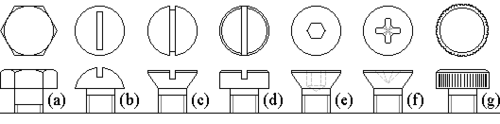 Matice sú tiež rôznych tvarov a veľkostí napríklad šesťhranné, štvorhranné, krídlové.                                                                  ,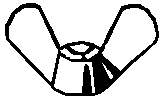 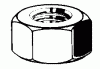                                                                                               
Podložky  sa používajú pre lepšie upevnenie skrutkového spoja 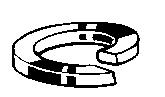 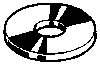 Závit – je drážka navinutá na valcovej alebo kužeľovej ploche (drieku) v tvare skrutkovice.Podľa stúpania závitu, rozoznávame skrutky do dreva a skrutky do kovu. Skrutky do kovu majú menšie stúpanie a do dreva väčšie stúpanie preto, lebo drevo je mäkký materiál, a závit s menším stúpaním by otvor v dreve znehodnotil.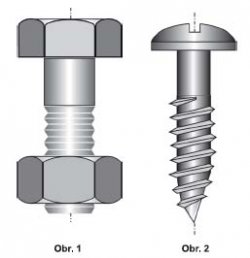 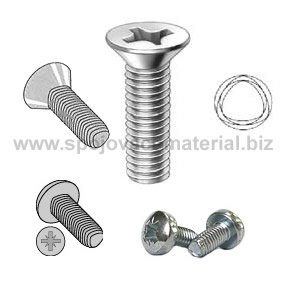           Skrutky do dreva                    skrutka do kovuTST 1. Roč. 1 C – Úlohy				Meno a priezvisko .............................................Čo je skrutka?Aké skrutky poznáme?Na čo slúži matica a podložka ?Čo je závit?Aký je rozdiel medzi skrutkou do kovu a skrutkou do dreva ?